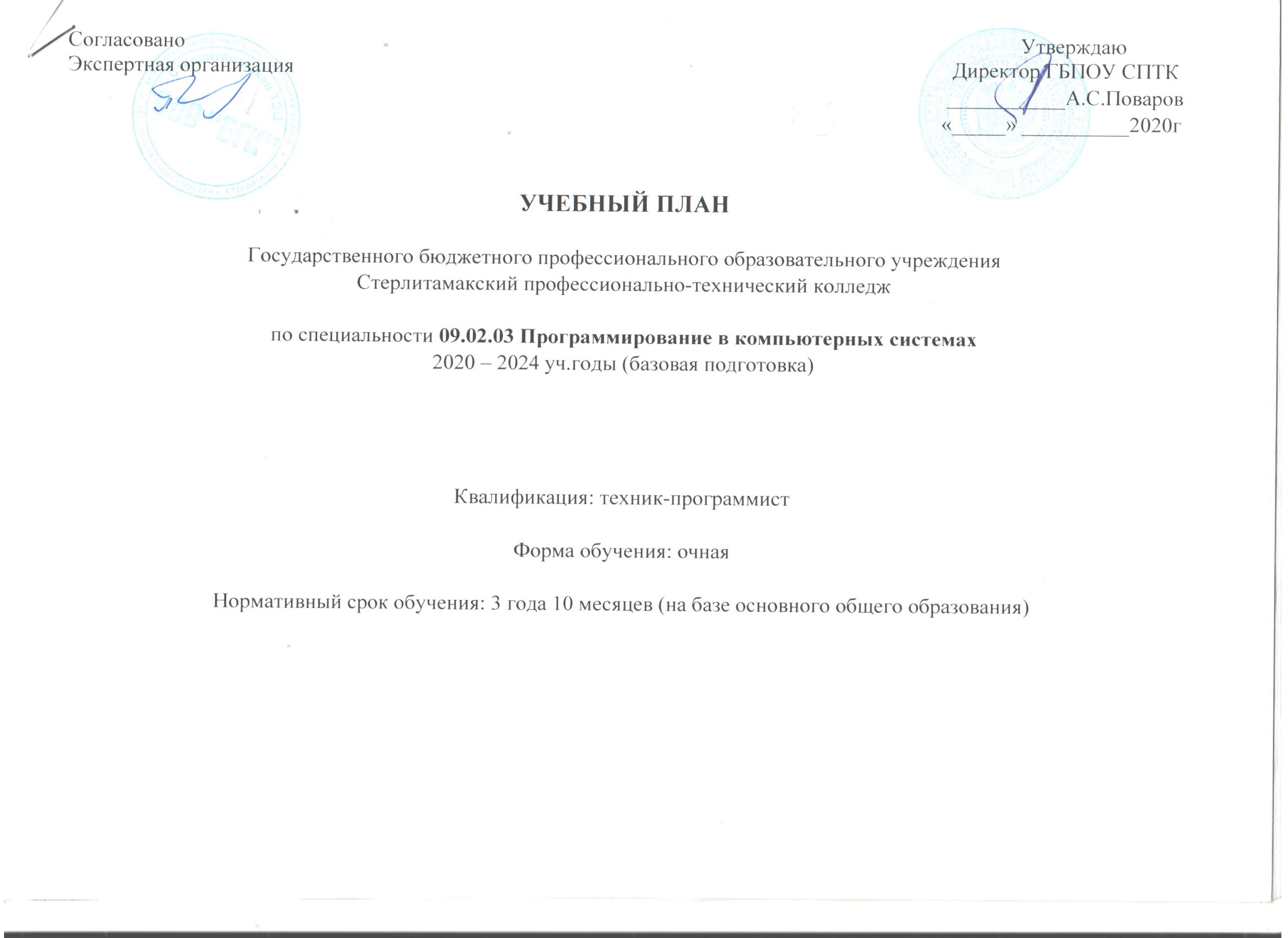 1. Пояснительная записка1.1. Нормативная база реализации ОПОП СПОНастоящий учебный план основной профессиональной образовательной программы среднего профессионального образования ГБПОУ Стерлитамакский профессионально-технический колледж разработан на основе федерального государственного образовательного стандарта по специальности СПО, утвержденный приказом Минобрнауки РФ № 804 от 28 июля 2014 года, зарегистр. Минюстом РФ (рег. № 33733 от 21 августа 2014 года) 09.02.03 Программирование в компьютерных системах и на основе федерального государственного образовательного стандарта среднего (полного) общего образования, реализуемого в пределах ОПОП с учетом профиля получаемого профессионального образования.А также на основе:1)	Федеральный закон от 29 декабря 2012 г. № 273-ФЗ "Об образовании в Российской Федерации", федеральные государственные образовательные стандарты среднего профессионального образования (приказ МОиН РФ от 02 августа 2013 г., от 29 октября 2013 г. № 1199 "Об утверждении перечня профессий и специальностей среднего профессионального образования", зарегистрировано в Минюсте России 26 декабря 2013 г. №30861, Приказом Министерства образования и науки Российской Федерации от 5 марта 2004 года № 1089 «Об утверждении федерального компонента государственных образовательных стандартов начального общего, основного общего и среднего (полного) общего образования» (в редакции Приказов Министерства образования и науки Российской Федерации от 3 июня 2008 года № 164, от 31 августа 2009 года № 320, от 19 октября 2009 года № 427).2)	Приказ Министерства образования и науки РФ от 5 июня 2014 г. № 632 "Об установлении соответствия профессий и специальностей среднего профессионального образования, перечни которых утверждены приказом Министерства образования и науки Российской Федерации от 29 октября 2013 г. № 1199, профессиям начального профессионального образования, перечень которых утвержден приказом Министерства образования и науки Российской Федерации от 28 сентября 2009 г. № 354, и специальностям среднего профессионального образования, перечень которых утвержден приказом Министерства образования и науки Российской Федерации от 28 сентября 2009 г. № 355.3)	Приказ Министерства образования и науки Российской Федерации от 9 марта 2004 года № 1312 «Об утверждении федерального базисного учебного плана и примерных учебных планов для образовательных учреждений Российской Федерации, реализующих программы общего образования» (в редакции приказов Министерства образования и науки Российской Федерации от 28 августа 2008 года № 241 и от 30 августа 2010 года № 889).4)	Приказ Министерства образования и науки Российской Федерации от 01.02.2012 г № 1194 «О внесении изменений в федеральный базисный учебный план и примерные учебные планы для образовательных учреждений Российской Федерации, реализующих программы общего образования, утвержденные приказом Министерства образования Российской Федерации от 9 марта 2004 г. № 1312».5)	«Рекомендации  по реализации образовательной программы среднего (полного) общего образования в образовательных учреждениях начального профессионального и среднего профессионального образования в соответствии с федеральным базисным учебным планом и примерными учебными планами для образовательных учреждений Российской Федерации, реализующих программы общего образования»  (письмо Министерства образования и науки Российской Федерации от 29 мая 2007 года № 03-1180), (далее – Рекомендации Минобрнауки России 2007г.).6)	Приказ Министерства образования Республики Башкортостан от 29 апреля 2015 года № 905 «О рекомендуемом базисном учебном плане и примерных учебных планах для образовательных учреждений Республики Башкортостан на 2015- 2016 учебный год».7)	Разъяснения по реализации федерального государственного образовательного стандарта среднего (полного) общего образования (профильное обучение) в пределах основных профессиональных образовательных программ начального профессионального или среднего профессионального образования, формируемых на основе федерального государственного образовательного стандарта начального профессионального и среднего профессионального образования (Одобрено научно-методическим советом Центра начального, среднего, высшего и дополнительного профессионального образования ФГУ «ФИРО» Протокол № 1 от «03» февраля 2011 г.), Закона «Об образовании в Республике Башкортостан от 1 июля 2013 года № 696-з.  8)	Приказ Минобрнауки России от 17 мая 2012 г. № 413 «Об утверждении федерального государственного образовательного стандарта среднего (полного) общего образования»;9)	Приказ Минобрнауки России от 29 декабря 2014 г. № 1645 «О внесении изменений в приказ Министерства образования и науки РФ от 17 мая 2012 г. № 413 «Об утверждении федерального государственного образовательного стандарта среднего (полного) общего образования».  10)	Приказ Минобрнауки России от 31 декабря 2015 г. № 1578 «О внесении изменений в приказ Министерства образования и науки РФ от 17 мая 2012 г. № 413 «Об утверждении федерального государственного образовательного стандарта среднего (полного) общего образования».11)	Приказ Минобрнауки России № 464 от 14 июня 2013г. «О порядке организации и осуществления образовательной деятельности по образовательным программам среднего профессионального образования».12)	Приказ Минобрнауки России от 15 декабря 2014 г. № 1580 «О внесении изменений в порядок организации и осуществления образовательной деятельности по образовательным программам среднего профессионального образования, утвержденный Приказом Министерства образования и науки Российской Федерации от 14 июня 2013 г. № 464».13)	Приказ    Минобрнауки   России от 28 мая 2014 г.  № 594 «Об утверждении Порядка разработки примерных основных образовательных программ, проведения их экспертизы и ведения реестра примерных основных образовательных программ»;14)	Приказ    Минобрнауки   России от 09 апрель 2015 г.  № 387 «О внесении изменений и дополнений в порядок разработки примерных основных образовательных программ, проведения их экспертизы и ведения реестра примерных основных образовательных программ, утвержденный Приказом Минобрнауки России от 28 мая 2014 г.№594».15)	Приказ Минобрнауки РФ от 16 августа 2013 г. № 968 «Об утверждении порядка проведения государственной итоговой аттестации по образовательным программам среднего профессионального образования (с изменениями и дополнениями от 31.01.2014г)».16)	Приказ Минобрнауки России от 25 октября 2013 г. № 1186 «Об утверждении порядка заполнения, учета и выдачи дипломов о среднем профессиональном образовании и их дубликатов (с изменениями и дополнениями от 3 июня 2014 г., 27 апреля 2015 г., 31 августа 2016 г».17)	Приказ Минобрнауки России от 14 февраля 2014 г. № 115 «Об утверждении порядка заполнения, учета и выдачи аттестатов об основном общем и среднем общем образовании и их дубликатов (с изменениями и дополнениями от17 апреля, 28 мая 2014 г., 8 июня 2015 г., 31 мая 2016 г., 9 января 2017 г».18)	Письмо Минобрнауки России, Федеральной службы по надзору в сфере образования и науки от 17 февраля 2014 г. № 02-68 «О прохождении государственной итоговой аттестации по образовательным программам среднего общего образования обучающимися по образовательным программам среднего профессионального образования».19)	Устав ГБПОУ СПТК.20)	Положение об организации и проведении учебной и производственной практики.1.2. Организация учебного процесса и режим занятий1.2.1. Учебный год на всех курсах начинается 1 сентября и заканчивается согласно настоящему учебному плану.1.2.2. Максимальный объем учебной нагрузки студента составляет 54 академических часа в неделю, включая все виды аудиторной и внеаудиторной учебной нагрузки. Недельная нагрузка обязательными учебными занятиями педагогического работника с обучающимися не должна превышать 36 академических часов1.2.3. Организация учебного процесса в соответствии с данным учебным планом предусматривает шестидневную учебную неделю и группировку занятий парами. 1.2.4. Формами и процедурами текущего контроля знаний при реализации основной профессиональной образовательной	программы	(ОПОП)	являются: 	контрольная работа, тестирование, экспертная оценка защиты лабораторной работы, экспертная оценка на практическом занятии, экспертная оценка выполнения практического задания.1.2.5. Учебная практика и производственная практика (по профилю специальности) проводятся образовательным учреждением при освоении обучающимися профессиональных компетенций в рамках профессиональных модулей и могут реализовываться как непрерывно, так и путем чередования с теоретическими занятиями по дням (неделям) при условии обеспечения связи между содержанием учебной практики и результатами обучения в рамках модулей ОПОП по видам профессиональной деятельности.1.2.6. Учебная практика проводится, как правило, в учебных мастерских и лабораториях преподавателями дисциплин профессионального цикла. Учебная практика может также проводиться в организациях в специально-оборудованных помещениях на основе договоров между организацией и образовательным учреждением.1.2.7. Производственная практика проводится, как правило, в организациях на основе договоров, заключаемых между образовательным учреждением и этими организациями.	В этом случае аттестация по итогам производственной практики проводится с учетом (или на основании) результатов, подтвержденных документами соответствующих организаций.1.2.8. Поскольку в ФГОС СПО в рамках одного из видов профессиональной деятельности предусмотрено выполнение работ по рабочей профессии, то по результатам освоения соответствующего модуля ОПОП, который включает в себя учебную и производственную практику, обучающийся может получить документ (свидетельство) об уровне квалификации.Присвоение квалификации по рабочей профессии проводится с участием работодателей и при необходимости представителей соответствующих органов государственного надзора и контроля.1.2.9. Преддипломная практика проводится непрерывно после освоения учебной практики и практики по профилю специальности. Преддипломная практика проводится в организациях, направление деятельности которых соответствует профилю подготовки обучающихся.1.2.10.Консультации для обучающихся очной формы получения образования предусматриваются образовательным учреждением в объеме 4 часов на одного обучающегося на каждый учебный год. Формы проведения консультаций (групповые, индивидуальные, письменные, устные) определяются образовательным учреждением.1.2.11. Не менее 2 раз в течение учебного года для студентов устанавливаются каникулы общей продолжительностью 8 - 11 недель в год, в том числе в зимний период - не менее 2 недель.1.2.12. На предпоследнем курсе обучения с юношами проводятся учебные сборы.1.3. Формирование вариативной части ОПОП1.3.1. Вариативная часть ОПОП в объеме 1350 часов максимальной учебной нагрузки, в том числе 900 часов обязательной учебной нагрузки, использовано:- на увеличение объема времени, отведенного на дисциплины и модули обязательной части;- МДК в профессиональный модуль ПМ.01, ПМ 02, ПМ 03, ПМ 04.1.3.2. Подробное описание использования часов вариативной части:В ЕН.01 Элементы высшей математики добавлено 20 часов. В перечень умений  внесены дополнительные умения:•	решать системы линейных уравнений по формулам Крамера, методом обратной матрицы, методом Гаусса.•	составлять канонические уравнения окружности, эллипса, гиперболы и параболы.•	решать квадратные уравнения с отрицательным дискриминантом.•	исследовать на сходимость числовые ряды с положительными членами по признаку Даламбера;•	исследовать на сходимость знакопеременные ряды по признаку Лейбница;•	раскладывать элементарные функции в ряд Маклорена.В  ЕН.02 Элементы математической логики добавлено  20 часов.Обучающийся в ходе освоения дополнительных умений и знаний должен:знать: Общие понятия теории множеств;Обычные логические операции над предикатами;Представление функций в рекурсивной формуле.уметь: Построить таблицу истинности для ДНФ.Решение задач прикладного характера.В ОП.01 Операционные системы добавлено 50 часов.Обучающийся в ходе освоения дополнительных знаний должен:знать: Структуру операционной системы; Архитектурные особенности модели микропроцессорной системуметь: работать  с файлами и каталогами в среде DOS и файловым менеджером Total Commander.В ОП.06 Основы экономики добавлено 26 часов.Дополнительные знания и умения:Уметь:Оценивать экономическую ситуацию в разных странах;Знать:Зависимость развития экономики от различных факторов.В ОП. 09. Безопасность жизнедеятельности добавлено 10 часов.Дополнительные знания и умения:уметьвладеть способами защиты населения от чрезвычайных ситуаций природного и техногенного характера;знатьосновные составляющие здорового образа жизни и их влияние на безопасность жизнедеятельности личности; репродуктивное здоровье и факторы, влияющие на него.Введена учебная дисциплина ОП.10 Проектная деятельность в объеме 36 часов.В ПМ.01 Разработка программных модулей программного обеспечения для компьютерных систем  добавлено  220 часов:МДК 01.01 – 60 часов;МДК 01.02 – 80 часов;МДК 01.03 – 80 часов.Обучающийся в ходе освоения дополнительных знаний должен:знать:  Графические средства Excel;Язык VBA для разработки приложений;Язык гипертекстовой разметки HTML;Основы программирования на PHP.уметь: Создавать  пользовательские меню и панелей инструментов;Создавать  WEB страницы.В ПМ.02 Разработка и администрирование баз данных добавлено 140 часов:МДК 02.01 – 40 часов;МДК 02.02 – 100 часовОбучающийся в ходе освоения дополнительных знаний должен:знать: Высокоскоростные технологии. Общая характеристика, принцип действия, отличия;Технологии ODBC, OLE DB;типология моделей представления информации:уметь: Создать и управлять базой данных с помощью SQL – операторов;построение запросов к СУБД.В ПМ.03 Участие в интеграции программных модулей добавлено 300 часов:МДК 03.01 – 100 часов;МДК 03.02 – 60 часов;МДК 03.03 – 60 часов;МДК 03.04 – 80 часов.Обучающийся в ходе освоения дополнительных знаний должен:знать: состав и структуру народнохозяйственного комплекса РФ;задачи и мотивы деятельности производственных предприятий, их классификацию и структуру;задачи, формы, сферы предпринимательства;финансы предприятия, финансовые ресурсы, прибыль и валовой доход;организацию оплаты труда, состав и структуру производственного персонала предприятия;Механизм управления организации (предприятий);планирование хозяйственной деятельности предприятия; •внутрипроизводственные экономические отношения;обновление производства: организацию и планирование инноваций; •управление качеством и конкурентоспособностью продукции;инвестиционную деятельность предприятия;внешнеэкономическую деятельность предприятия;оценку эффективности деятельности предприятия: показатели, методики расчета, сферы применения;санацию и банкротство предприятий.уметь:анализировать экономические явления и процессы, происходящие на предприятии;делать	правильные	выводы	происходящих	событий	и	активно вмешиваться в их ход;принимать производственные и административные решения с целью достижения максимальных результатов в деятельности предприятия;овладевать новыми формами предпринимательской деятельности.В  ПМ. 04 Выполнение работ по профессии оператора электронно-вычислительных и вычислительных машин  добавлено 58 часов:МДК 04.01 – 58 часов.уметь:устанавливать причины сбоев в работе ЭВМ в процессе обработки информации;оформлять результаты выполняемых работ;знать:виды и причины отказов в работе ЭВМ,нормы и правила труда и пожарной безопасности.1.4. Порядок аттестации обучающихсяОценка качества освоения ППССЗ должна включать текущий контроль успеваемости, промежуточную и государственную итоговую аттестации обучающихся.Конкретные формы и процедуры текущего контроля успеваемости, промежуточной аттестации по каждой дисциплине и профессиональному модулю разрабатываются образовательной организацией самостоятельно и доводятся до сведения обучающихся в течение первых двух месяцев от начала обучения.Для аттестации обучающихся на соответствие их персональных достижений поэтапным требованиям соответствующей ППССЗ (текущий контроль успеваемости и промежуточная аттестация) создаются фонды оценочных средств, позволяющие оценить умения, знания, практический опыт и освоенные компетенции.Фонды оценочных средств для промежуточной аттестации по дисциплинам и междисциплинарным курсам в составе профессиональных модулей разрабатываются и утверждаются образовательной организацией самостоятельно, а для промежуточной аттестации по профессиональным модулям и для государственной итоговой аттестации - разрабатываются и утверждаются образовательной организацией после предварительного положительного заключения работодателей.Для промежуточной аттестации обучающихся по дисциплинам (междисциплинарным курсам) кроме преподавателей конкретной дисциплины (междисциплинарного курса) в качестве внешних экспертов должны активно привлекаться преподаватели смежных дисциплин (курсов). Для максимального приближения программ промежуточной аттестации обучающихся по профессиональным модулям к условиям их будущей профессиональной деятельности образовательной организацией в качестве внештатных экспертов должны активно привлекаться работодатели.Оценка качества подготовки обучающихся и выпускников осуществляется в двух основных направлениях:оценка уровня освоения дисциплин;оценка компетенций обучающихся.Для юношей предусматривается оценка результатов освоения основ военной службы.К государственной итоговой аттестации допускается обучающийся, не имеющий академической задолженности и в полном объеме выполнивший учебный план или индивидуальный учебный план, если иное не установлено порядком проведения государственной итоговой аттестации по соответствующим образовательным программам.Государственная итоговая аттестация включает подготовку и защиту выпускной квалификационной работы (дипломная работа, дипломный проект). Обязательное требование - соответствие тематики выпускной квалификационной работы содержанию одного или нескольких профессиональных модулей.Государственный экзамен вводится по усмотрению образовательной организации.2. Сводные данные по бюджету времени (в неделях)План учебного процессаУчебная и производственная практика	4. Перечень кабинетов, лабораторий, мастерских и др.ИндексНаименование циклов и разделовОбъем часов вариативной части ОПОПОбъем часов вариативной части ОПОПИндексНаименование циклов и разделовОбъем максимальной учебной нагрузкиВ т. ч. обязательной учебной нагрузкиОГСЭ.00Общий гуманитарный и социально-экономический цикл-ЕН.00Математический и общий естественнонаучный цикл6040П.00Профессиональный цикл1290860в том числе:ОП.00Общепрофессиональные дисциплины147122ПМ.00Профессиональные модули1143738ВсегоВсего1350900КурсыОбучение по дисциплинам и междисциплинарным курсамУчебная практикаПроизводственная практикаПроизводственная практикаПромежуточная аттестацияГосударственная итоговая аттестацияКаникулыВсегоКурсыОбучение по дисциплинам и междисциплинарным курсамУчебная практикапо профилю специальностипреддипломнаяПромежуточная аттестацияГосударственная итоговая аттестацияКаникулыВсего123456789I курс39---2-1152II курс373--1-1152III  курс2668-1-1152IV курс2226416243Всего124111445635199ИндексНаименование циклов, разделов, дисциплин, профессиональных модулей, МДК, практикФормы промежуточной аттестацииУчебная нагрузка обучающихся (час.)Учебная нагрузка обучающихся (час.)Учебная нагрузка обучающихся (час.)Учебная нагрузка обучающихся (час.)Учебная нагрузка обучающихся (час.)Учебная нагрузка обучающихся (час.)Распределение обязательной нагрузки по курсам и семестрам (час. в семестр)Распределение обязательной нагрузки по курсам и семестрам (час. в семестр)Распределение обязательной нагрузки по курсам и семестрам (час. в семестр)Распределение обязательной нагрузки по курсам и семестрам (час. в семестр)Распределение обязательной нагрузки по курсам и семестрам (час. в семестр)Распределение обязательной нагрузки по курсам и семестрам (час. в семестр)Распределение обязательной нагрузки по курсам и семестрам (час. в семестр)Распределение обязательной нагрузки по курсам и семестрам (час. в семестр)ИндексНаименование циклов, разделов, дисциплин, профессиональных модулей, МДК, практикФормы промежуточной аттестациимаксимальнаясамостоятельная учебная работа и консультацииОбязательная аудиторнаяОбязательная аудиторнаяОбязательная аудиторнаяОбязательная аудиторнаяI курсI курсII курсII курсIII курсIII курсIV курсIV курсИндексНаименование циклов, разделов, дисциплин, профессиональных модулей, МДК, практикФормы промежуточной аттестациимаксимальнаясамостоятельная учебная работа и консультациивсего занятийв т. чв т. чв т. ч17 нед.22 нед.17 нед.22 нед.17 нед.23 нед.17 нед.13 нед.ИндексНаименование циклов, разделов, дисциплин, профессиональных модулей, МДК, практикФормы промежуточной аттестациимаксимальнаясамостоятельная учебная работа и консультациивсего занятийтеоретического обучениялаб. и практ. занятийкурсовых работ(проектов)17 нед.22 нед.17 нед.22 нед.17 нед.23 нед.17 нед.13 нед.1234567891011121314151617ОУД.00 Общеобразовательный цикл0з/9дз/3э2216 7761440 687 7530612 792 0360000Общие дисциплины 03/6дз/2э1449 521928379 5490398 530 000000ОУДб.01Русский язык и литература:292 97 195 135 60 080 115 000000ОУДб.01Русский язык-,Э,-,-,-,-,-,-117 3978 48 30 032 46 000000ОУДб.01Литература-,ДЗ,-,-,-,-,-,-17558117 87 30048 69 000000ОУДб.02Башкирский язык-,ДЗ,-,-,-,-,-,-117 39 78 0 78 030 48 000000ОУДб.03 Иностранный язык -,ДЗ,-,-,-,-,-,-175 581170 117048 69 000000ОУДп.01 Математика-,Э,-,-,-,-,-,-351117234 118 116 0114 120 000000ОУДб.04 История -,ДЗ,-,-,-,-,-,-175 58 117 8730 048 69 000000ОУДб.05 Физическая культура /Адаптивная физическая культура-,ДЗ,-,-,-,-,-,-234 117 117 2 115 048 69 000000ОУДб.06 Основы безопасности жизнедеятельности -,ДЗ,-,-,-,-,-,-1053570 37 33 030 40 000000По выбору из обязательных предметных областей 03/3дз/1э713 237476 290 186 0214 262000000ОУДп.02 Информатика -,ДЗ,-,-,-,-,-,-150 50 100 60 40 050 50 000000ОУДп.03 Физика -,Э,-,-,-,,-,-181 60 121 68 53 064 57 000000ОУДб.07 Химия -,ДЗ,-,-,-,-,-,-117 39 78 44 34 032 46 000000ОУДб.08Обществознание (включая экономику и право) -,ДЗ,-,-,-,-,-,-157 52 105 68 37 032 73 000000ОУДб.09 Биология -,-,-,-,-,-,-,-5418 36 30 6 036 0 000000ОУДб.10 Астрономия-,-,-,-,-,-,-,-54 18 36 20 16 00 36 000000Дополнительные учебные дисциплины0з/0дз/0э5418361818 0000360000ОДД.01 Родная литература -,-,-,-,-,-,-,-54183618180000360000ОГСЭ.00Общий гуманитарный и социально-экономический цикл0з/ 4дз/ 1э648216432763560001124098864848ОГСЭ.01Основы философии-,-,-,-,-,-,-,ДЗ72244832160000000048ОГСЭ.02История-,-,ДЗ,-,-,-,-,-7224484440004800000ОГСЭ.03Иностранный язык-,-,-,ДЗ,-,Э,-,-,-2528416801680003218605800ОГСЭ.04Физическая культура-,-,-,-,-,-,ДЗ,-336168168016800032223828480ЕН.00Математический и общий естественнонаучный цикл1з/ 2дз / 1э4921643282281000001202080000ЕН.01Элементы высшей математики-,-,З, Э,-,-,-,-252841681284000080880000ЕН.02Элементы математической логики-,-,-,ДЗ,-,-,-,-120408050300000800000ЕН.03Теория вероятностей и математическая статистика-,-,-,ДЗ,-,-,-,-1204080503000040400000П.00Профессиональный цикл4з / 13дз /15э444011323308125418506000380544514742564420ОП.00Общепрофессиональные дисциплины2з / 4дз / 5э12634218424324100003802580078126ОП.01Операционные системы-,-,З, Э,-,-,-,-21070140905000060800000ОП.02Архитектура компьютерных систем-,-,Э,-,-,-,-,-144489664320009600000ОП.03Технические средства информатизации-,-,-,Э,-,-,-,-1204080404000044360000ОП.04Информационные технологии-,-,-,ДЗ,-,-,-,-1204080364400038420000ОП.05Основы программирования-,-,З, Э,--,-,-,-21070140608000076640000ОП.06Основы экономики-,-,-,-,-,-,-,ДЗ9933663630000000006660ОП.07Правовое обеспечение профессиональной деятельности-,-,-,-,-,-,-,ДЗ90306026340000000060ОП.08Теория алгоритмов-,-,Э,-,-,-,-,-99336632340006600000ОП.09Безопасность жизнедеятельности-,-,-,-,-,-,ДЗ,-117397840380000000780ОП.10Проектная деятельность-,-,-,-,-,-,-,-5418368280000360000ПМ.00Профессиональные модули2з / 8дз / 10э30337112322822144060000286514742486294ПМ.01Разработка программных модулей программного обеспечения для компьютерных систем1з / 2дз / 3эЭ(к)87023064023041000004421038600МДК.01.01Системное программирование-,-,-,-,Э,-,-,-18060120606000004476000МДК.01.02Прикладное программирование-,-,-,-,-,Э,-,-24080160808000000629800МДК.01.03WEB-программирование-,-,-,-,З,Э,-,-270901809090000004213800УП.01Учебная практика-,-,-,-,-,ДЗ,-,-6606606600000303600ПП.01Производственная практика (по профилю специальности)-,-,-,-,-,ДЗ,-,-1140114011400000011400ПМ.02Разработка и администрирование баз данных0з / 2дз / 2эЭ(к)597127470148292300000196202720МДК.02.01Инфокоммуникационные системы и сети-,-,-,-,-,Э,-,-120408060200000080000МДК.02.02Технология разработки и защиты баз данных-,-,-,-,-,Э,-,-261871748856300000809400УП.02Учебная практика-,-,-,-,-,ДЗ,-,-7807807800000364200ПП.02Производственная практика (по профилю специальности)-,-,-,-,-,-,ДЗ,-1380138013800000066720ПМ.03Участие в интеграции программных модулей0з / 2дз / 4эЭ(к)11492878623844483000000154414294МДК.03.01Технология разработки программного обеспечения-,-,-,-,-,-,Э,-351117234162423000000821520МДК.03.02Инструментальные средства разработки программного обеспечения-,-,-,-,-,-,-,Э240801601025800000009664МДК.03.03Документирование и сертификация-,-,-,-,-,-,-,Э15050100703000000005050МДК.03.04Экономика предприятия-,-,-,-,-,-,Э,-120408050300000000800УП.03Учебная практика-,-,-,-,-,-,ДЗ,-14401440144000000723636ПП.03Производственная практика (по профилю специальности)-,-,-,-,-,-,-,ДЗ1440144014400000000144ПМ.04Выполнение работ по одной или нескольким профессиям рабочих, должностям служащих1з / 2дз / 1эЭ(к)41767350602900000242108000МДК.04.01Выполнение работ по профессии оператора электронно-вычислительных и вычислительных машин-,-,-,З ,Э,-,-,-20167134607400001340000УП.04Учебная практика-,-,-,ДЗ,-,-,-,-1080108010800001080000ПП.04Производственная практика (по профилю специальности)-,-,-,-,ДЗ,-,-,-1080108010800000108000ПДППреддипломная практика-,-,-,-,-,-,-,ДЗ1440144014400000000144Всего по циклам (обязательная и вариативная часть ОПОП с учебной и производственной практикойВсего по циклам (обязательная и вариативная часть ОПОП с учебной и производственной практикой53 / 28дз /20э7796228855082245320360612792612828612828612612ПА.00Промежуточная аттестация1802 нед.1 нед.1 нед.1 недГИАГосударственная итоговая аттестация2166 нед.Всего5904Консультации на одного обучающегося 4 часа в годГосударственная итоговая аттестация:1.1. Дипломный проект (работа)Выполнение дипломного проекта (работы) с 18.05 по 14.06 (всего 4 нед.)Защита дипломного проекта (работы) с 15.06 по 28.06 (всего 2 нед.)Консультации на одного обучающегося 4 часа в годГосударственная итоговая аттестация:1.1. Дипломный проект (работа)Выполнение дипломного проекта (работы) с 18.05 по 14.06 (всего 4 нед.)Защита дипломного проекта (работы) с 15.06 по 28.06 (всего 2 нед.)Консультации на одного обучающегося 4 часа в годГосударственная итоговая аттестация:1.1. Дипломный проект (работа)Выполнение дипломного проекта (работы) с 18.05 по 14.06 (всего 4 нед.)Защита дипломного проекта (работы) с 15.06 по 28.06 (всего 2 нед.)Консультации на одного обучающегося 4 часа в годГосударственная итоговая аттестация:1.1. Дипломный проект (работа)Выполнение дипломного проекта (работы) с 18.05 по 14.06 (всего 4 нед.)Защита дипломного проекта (работы) с 15.06 по 28.06 (всего 2 нед.)Консультации на одного обучающегося 4 часа в годГосударственная итоговая аттестация:1.1. Дипломный проект (работа)Выполнение дипломного проекта (работы) с 18.05 по 14.06 (всего 4 нед.)Защита дипломного проекта (работы) с 15.06 по 28.06 (всего 2 нед.)Всегодисциплин и МДКдисциплин и МДКдисциплин и МДК612792612720438498504504Консультации на одного обучающегося 4 часа в годГосударственная итоговая аттестация:1.1. Дипломный проект (работа)Выполнение дипломного проекта (работы) с 18.05 по 14.06 (всего 4 нед.)Защита дипломного проекта (работы) с 15.06 по 28.06 (всего 2 нед.)Консультации на одного обучающегося 4 часа в годГосударственная итоговая аттестация:1.1. Дипломный проект (работа)Выполнение дипломного проекта (работы) с 18.05 по 14.06 (всего 4 нед.)Защита дипломного проекта (работы) с 15.06 по 28.06 (всего 2 нед.)Консультации на одного обучающегося 4 часа в годГосударственная итоговая аттестация:1.1. Дипломный проект (работа)Выполнение дипломного проекта (работы) с 18.05 по 14.06 (всего 4 нед.)Защита дипломного проекта (работы) с 15.06 по 28.06 (всего 2 нед.)Консультации на одного обучающегося 4 часа в годГосударственная итоговая аттестация:1.1. Дипломный проект (работа)Выполнение дипломного проекта (работы) с 18.05 по 14.06 (всего 4 нед.)Защита дипломного проекта (работы) с 15.06 по 28.06 (всего 2 нед.)Консультации на одного обучающегося 4 часа в годГосударственная итоговая аттестация:1.1. Дипломный проект (работа)Выполнение дипломного проекта (работы) с 18.05 по 14.06 (всего 4 нед.)Защита дипломного проекта (работы) с 15.06 по 28.06 (всего 2 нед.)Всегоучебной практикиучебной практикиучебной практики000108661503636Консультации на одного обучающегося 4 часа в годГосударственная итоговая аттестация:1.1. Дипломный проект (работа)Выполнение дипломного проекта (работы) с 18.05 по 14.06 (всего 4 нед.)Защита дипломного проекта (работы) с 15.06 по 28.06 (всего 2 нед.)Консультации на одного обучающегося 4 часа в годГосударственная итоговая аттестация:1.1. Дипломный проект (работа)Выполнение дипломного проекта (работы) с 18.05 по 14.06 (всего 4 нед.)Защита дипломного проекта (работы) с 15.06 по 28.06 (всего 2 нед.)Консультации на одного обучающегося 4 часа в годГосударственная итоговая аттестация:1.1. Дипломный проект (работа)Выполнение дипломного проекта (работы) с 18.05 по 14.06 (всего 4 нед.)Защита дипломного проекта (работы) с 15.06 по 28.06 (всего 2 нед.)Консультации на одного обучающегося 4 часа в годГосударственная итоговая аттестация:1.1. Дипломный проект (работа)Выполнение дипломного проекта (работы) с 18.05 по 14.06 (всего 4 нед.)Защита дипломного проекта (работы) с 15.06 по 28.06 (всего 2 нед.)Консультации на одного обучающегося 4 часа в годГосударственная итоговая аттестация:1.1. Дипломный проект (работа)Выполнение дипломного проекта (работы) с 18.05 по 14.06 (всего 4 нед.)Защита дипломного проекта (работы) с 15.06 по 28.06 (всего 2 нед.)Всегопроизводственной практикипроизводственной практикипроизводственной практики000010818072288Консультации на одного обучающегося 4 часа в годГосударственная итоговая аттестация:1.1. Дипломный проект (работа)Выполнение дипломного проекта (работы) с 18.05 по 14.06 (всего 4 нед.)Защита дипломного проекта (работы) с 15.06 по 28.06 (всего 2 нед.)Консультации на одного обучающегося 4 часа в годГосударственная итоговая аттестация:1.1. Дипломный проект (работа)Выполнение дипломного проекта (работы) с 18.05 по 14.06 (всего 4 нед.)Защита дипломного проекта (работы) с 15.06 по 28.06 (всего 2 нед.)Консультации на одного обучающегося 4 часа в годГосударственная итоговая аттестация:1.1. Дипломный проект (работа)Выполнение дипломного проекта (работы) с 18.05 по 14.06 (всего 4 нед.)Защита дипломного проекта (работы) с 15.06 по 28.06 (всего 2 нед.)Консультации на одного обучающегося 4 часа в годГосударственная итоговая аттестация:1.1. Дипломный проект (работа)Выполнение дипломного проекта (работы) с 18.05 по 14.06 (всего 4 нед.)Защита дипломного проекта (работы) с 15.06 по 28.06 (всего 2 нед.)Консультации на одного обучающегося 4 часа в годГосударственная итоговая аттестация:1.1. Дипломный проект (работа)Выполнение дипломного проекта (работы) с 18.05 по 14.06 (всего 4 нед.)Защита дипломного проекта (работы) с 15.06 по 28.06 (всего 2 нед.)Всегоэкзаменовэкзаменовэкзаменов03243422Консультации на одного обучающегося 4 часа в годГосударственная итоговая аттестация:1.1. Дипломный проект (работа)Выполнение дипломного проекта (работы) с 18.05 по 14.06 (всего 4 нед.)Защита дипломного проекта (работы) с 15.06 по 28.06 (всего 2 нед.)Консультации на одного обучающегося 4 часа в годГосударственная итоговая аттестация:1.1. Дипломный проект (работа)Выполнение дипломного проекта (работы) с 18.05 по 14.06 (всего 4 нед.)Защита дипломного проекта (работы) с 15.06 по 28.06 (всего 2 нед.)Консультации на одного обучающегося 4 часа в годГосударственная итоговая аттестация:1.1. Дипломный проект (работа)Выполнение дипломного проекта (работы) с 18.05 по 14.06 (всего 4 нед.)Защита дипломного проекта (работы) с 15.06 по 28.06 (всего 2 нед.)Консультации на одного обучающегося 4 часа в годГосударственная итоговая аттестация:1.1. Дипломный проект (работа)Выполнение дипломного проекта (работы) с 18.05 по 14.06 (всего 4 нед.)Защита дипломного проекта (работы) с 15.06 по 28.06 (всего 2 нед.)Консультации на одного обучающегося 4 часа в годГосударственная итоговая аттестация:1.1. Дипломный проект (работа)Выполнение дипломного проекта (работы) с 18.05 по 14.06 (всего 4 нед.)Защита дипломного проекта (работы) с 15.06 по 28.06 (всего 2 нед.)Всегодифф. зачетовдифф. зачетовдифф. зачетов09151345Консультации на одного обучающегося 4 часа в годГосударственная итоговая аттестация:1.1. Дипломный проект (работа)Выполнение дипломного проекта (работы) с 18.05 по 14.06 (всего 4 нед.)Защита дипломного проекта (работы) с 15.06 по 28.06 (всего 2 нед.)Консультации на одного обучающегося 4 часа в годГосударственная итоговая аттестация:1.1. Дипломный проект (работа)Выполнение дипломного проекта (работы) с 18.05 по 14.06 (всего 4 нед.)Защита дипломного проекта (работы) с 15.06 по 28.06 (всего 2 нед.)Консультации на одного обучающегося 4 часа в годГосударственная итоговая аттестация:1.1. Дипломный проект (работа)Выполнение дипломного проекта (работы) с 18.05 по 14.06 (всего 4 нед.)Защита дипломного проекта (работы) с 15.06 по 28.06 (всего 2 нед.)Консультации на одного обучающегося 4 часа в годГосударственная итоговая аттестация:1.1. Дипломный проект (работа)Выполнение дипломного проекта (работы) с 18.05 по 14.06 (всего 4 нед.)Защита дипломного проекта (работы) с 15.06 по 28.06 (всего 2 нед.)Консультации на одного обучающегося 4 часа в годГосударственная итоговая аттестация:1.1. Дипломный проект (работа)Выполнение дипломного проекта (работы) с 18.05 по 14.06 (всего 4 нед.)Защита дипломного проекта (работы) с 15.06 по 28.06 (всего 2 нед.)Всегозачетовзачетовзачетов00311000Консультации на одного обучающегося 4 часа в годГосударственная итоговая аттестация:1.1. Дипломный проект (работа)Выполнение дипломного проекта (работы) с 18.05 по 14.06 (всего 4 нед.)Защита дипломного проекта (работы) с 15.06 по 28.06 (всего 2 нед.)Консультации на одного обучающегося 4 часа в годГосударственная итоговая аттестация:1.1. Дипломный проект (работа)Выполнение дипломного проекта (работы) с 18.05 по 14.06 (всего 4 нед.)Защита дипломного проекта (работы) с 15.06 по 28.06 (всего 2 нед.)Консультации на одного обучающегося 4 часа в годГосударственная итоговая аттестация:1.1. Дипломный проект (работа)Выполнение дипломного проекта (работы) с 18.05 по 14.06 (всего 4 нед.)Защита дипломного проекта (работы) с 15.06 по 28.06 (всего 2 нед.)Консультации на одного обучающегося 4 часа в годГосударственная итоговая аттестация:1.1. Дипломный проект (работа)Выполнение дипломного проекта (работы) с 18.05 по 14.06 (всего 4 нед.)Защита дипломного проекта (работы) с 15.06 по 28.06 (всего 2 нед.)Консультации на одного обучающегося 4 часа в годГосударственная итоговая аттестация:1.1. Дипломный проект (работа)Выполнение дипломного проекта (работы) с 18.05 по 14.06 (всего 4 нед.)Защита дипломного проекта (работы) с 15.06 по 28.06 (всего 2 нед.)Всегокурсовой проекткурсовой проекткурсовой проект2Консультации на одного обучающегося 4 часа в годГосударственная итоговая аттестация:1.1. Дипломный проект (работа)Выполнение дипломного проекта (работы) с 18.05 по 14.06 (всего 4 нед.)Защита дипломного проекта (работы) с 15.06 по 28.06 (всего 2 нед.)Консультации на одного обучающегося 4 часа в годГосударственная итоговая аттестация:1.1. Дипломный проект (работа)Выполнение дипломного проекта (работы) с 18.05 по 14.06 (всего 4 нед.)Защита дипломного проекта (работы) с 15.06 по 28.06 (всего 2 нед.)Консультации на одного обучающегося 4 часа в годГосударственная итоговая аттестация:1.1. Дипломный проект (работа)Выполнение дипломного проекта (работы) с 18.05 по 14.06 (всего 4 нед.)Защита дипломного проекта (работы) с 15.06 по 28.06 (всего 2 нед.)Консультации на одного обучающегося 4 часа в годГосударственная итоговая аттестация:1.1. Дипломный проект (работа)Выполнение дипломного проекта (работы) с 18.05 по 14.06 (всего 4 нед.)Защита дипломного проекта (работы) с 15.06 по 28.06 (всего 2 нед.)Консультации на одного обучающегося 4 часа в годГосударственная итоговая аттестация:1.1. Дипломный проект (работа)Выполнение дипломного проекта (работы) с 18.05 по 14.06 (всего 4 нед.)Защита дипломного проекта (работы) с 15.06 по 28.06 (всего 2 нед.)Всегокурсовой проекткурсовой проекткурсовой проект2ИндексНаименованиеСеместрНедельУП.01Учебная практика5,61,8 нед.ПП.01Производственная практика63,2 недУП.02Учебная практика5,62,2 нед.ПП.02Производственная практика6,73,8 нед.УП.03Учебная практика6,7,84 нед.ПП.03Производственная практика84 нед.УП.04Учебная практика43 нед.ПП.04Производственная практика53 нед.Всего:25 нед.( УП-11 нед.,ПП-14 нед)№НаименованиеКабинеты:1русского языка и литературы2иностранного языка3математики4истории5основ безопасности жизнедеятельности6информатики7физики8химии9обществознания 10башкирского языка11социально-экономических дисциплин12иностранного языка13математических дисциплин14стандартизации и сертификации15социальной психологии16безопасности жизнедеятельностиЛаборатории:1технологии разработки баз данных2системного и прикладного программирования3информационно-коммуникационных систем4управления проектной деятельностьюПолигоны:1вычислительной техники2учебных баз практикиТренажеры, тренажерные комплексы:1тренажерный залСпортивный комплекс:1спортивный зал2открытый стадион широкого профиля с элементами полосы препятствийЗалы:1библиотека2читальный зал с выходом в сеть Интернет3актовый зал